lMADONAS NOVADA PAŠVALDĪBA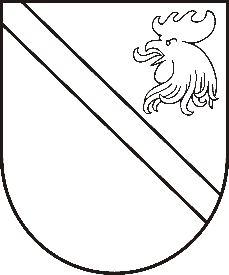 Reģ. Nr. 90000054572Saieta laukums 1, Madona, Madonas novads, LV-4801 t. 64860090, fakss 64860079, e-pasts: dome@madona.lv ___________________________________________________________________________MADONAS NOVADA PAŠVALDĪBAS DOMESLĒMUMSMadonā2018.gada 26.aprīlī								Nr.143									(protokols Nr.7, 2.p.)Par investīcijām saimnieciskās kanalizācijas pārbūvei Liezēres pagastāPamatojoties uz vairākkārtēju iedzīvotāju lūgumu un to, ka septiņas dzīvojamās ēkas Liezēres pagasta Ozolkalnā kā arī Liezēres pagasta pārvaldes ēka nav pievienotas Liezēres pagasta Liezēres ciema centralizētajam kanalizācijas tīklam, nepieciešams izbūvēt 256 m pašteces kanalizācijas cauruļvadu, 615m kanalizācijas spiedvadu, 127m elektrības kabeli kanalizācijas sūkņu stacijai un vienu kanalizācijas sūkņu staciju. Minētie būvdarbi novērsīs iespējamo Liezēres ezera piesārņošanu kanalizācijas nosēdaku pārplūdes gadījumā, novērsīs nepatīkamu smaku rašanos un atvieglos saimnieciskās kanalizācijas apkalpošanu ziemā.Ņemot vērā to, ka AS “Madonas ūdens” ir sabiedriskā ūdenssaimniecības pakalpojuma sniedzējs Liezēres pagasta teritorijā, uzņēmums ir izstrādājis būvprojektu “Saimnieciskās kanalizācijas pārbūve Ozolkalnā, Liezērē, Liezēres pagastā, Madonas novadā”. Minētais būvprojekts ir iesniegts Madonas novada būvvaldē.Lai realizētu šo projektu ir jāveic sekojošas darbības:Nepieciešams izsludināt būvdarbu iepirkumu būvprojektam “Saimnieciskās kanalizācijas pārbūve Ozolkalnā, Liezērē, Liezēres pagastā, Madonas novadā”.Nepieciešams izsludināt būvuzraudzības iepirkumu būvprojektam “Saimnieciskās kanalizācijas pārbūve Ozolkalnā, Liezērē, Liezēres pagastā, Madonas novadā”..Pēc iepirkuma procedūru pabeigšanas, kad būs zināmas konkrētas summas, nepieciešams pieņemt lēmumu par projekta finansējumu. Pēc būvdarbu pabeigšanas, izveidotos pamatlīdzekļus nepieciešams ieguldīt AS Madonas ūdens pamatkapitālā.Minētā projekta autoruzraudzības izmaksas, AS “Madonas ūdens” apņemas segt no uzņēmuma līdzekļiem.Noklausījusies AS “Madonas ūdens” tehniskā direktora G.Šahno sniegto informāciju, ņemot vērā 17.04.2018. Finanšu un attīstības komitejas atzinumu, atklāti balsojot: PAR – 10 (Agris Lungevičs, Zigfrīds Gora, Ivars Miķelsons, Antra Gotlaufa, Artūrs Grandāns, Gunārs Ikaunieks, Valda Kļaviņa, Andris Sakne, Rihards Saulītis, Aleksandrs Šrubs), PRET – NAV,  ATTURAS – 3 (Andrejs Ceļapīters, Artūrs Čačka, Andris Dombrovskis), Madonas novada pašvaldības dome  NOLEMJ:Uzdot Madonas novada pašvaldības iepirkumu komisijai veikt iepirkuma procedūru būvprojekta “Saimnieciskās kanalizācijas pārbūve Ozolkalnā, Liezērē, Liezēres pagastā, Madonas novadā” būvniecībai.Uzdot Madonas novada pašvaldības iepirkumu komisijai veikt iepirkuma procedūru projekta “Saimnieciskās kanalizācijas pārbūve Ozolkalnā, Liezērē, Liezēres pagastā, Madonas novadā”  būvuzraudzībai.Pēc iepirkuma procedūru veikšanas pieņemt atsevišķu Madonas novada pašvaldības lēmumu par projekta “Saimnieciskās kanalizācijas pārbūve Ozolkalnā, Liezērē, Liezēres pagastā, Madonas novadā” finansēšanu.Pēc būvdarbu pabeigšanas, pieņemt atsevišķu Madonas novada pašvaldības lēmumu, par izveidoto pamatlīdzekļu ieguldīšanu AS “Madonas ūdens” pamatkapitālā kā mantisko ieguldījumu.Domes priekšsēdētājs						A.Lungevičs